Name:_______________________Date:________________________Graphing Displacement/Distance and TimeGraphs can be used to represent motion.  A displacement versus time graph has time on the x-axis and displacement on the y-axis. Recall:However, in the case of a displacement vs. time graph, y = displacement and x = time, soDoes this look familiar?Conclusion:Example 1: The displacement versus time of a carCalculate:The displacement travelled between t = 0.5hr and t = 1.25hrThe average velocity over the first 1.75hrThe velocity the car is travelling at t = 0.25hr and t = 2.25hrIn words, write a description of the car’s movement over the 2.5hr interval in terms of velocity, time, and displacement.Example 2: The position versus time of a jogger.Calculate the displacement between: t = 0s and t = 5st = 5s and t = 10s t = 10s and t = 15st = 0s and t = 15sAt what time(s) is the jogger at the origin?Calculate the velocity at:t = 2st = 8st = 12sIn words, describe the motion of the jogger in terms of position, time, and velocity.Example 3: Graph the following situationYou leave your house at t = 0min.  You realize you are running late and run the 500 m [E] to your bus stop in 4 min.  Unfortunately, you weren’t quite fast enough.  Just as you reach the bus stop your bus pulls away, leaving you behind.  You stand at the bus stop dumbfounded at your bad luck for 5 min until you pull yourself together and continue walking [E].  After 15 minutes of walking you realize you left your lunch at home.  At this point, you are already 1550m away from your house.  Luckily, your buddy drives by and offers you a ride home.  This ride only takes 2 minutes and you’re back where you started.  At this point, you forget why you left you house in the first place, or why you ever leave your house.  You ponder existential questions for 7 minutes, at which point you decide to see a movie.  You look up screen times and are happy to discover the new action/rom com/horror/animated film you wanted to see is playing in 10 min. You walk to the movie theatre located 750m [W] from your house and arrive just in time to watch the trailers.  Another perfect day. Calculate your velocity during each time interval. 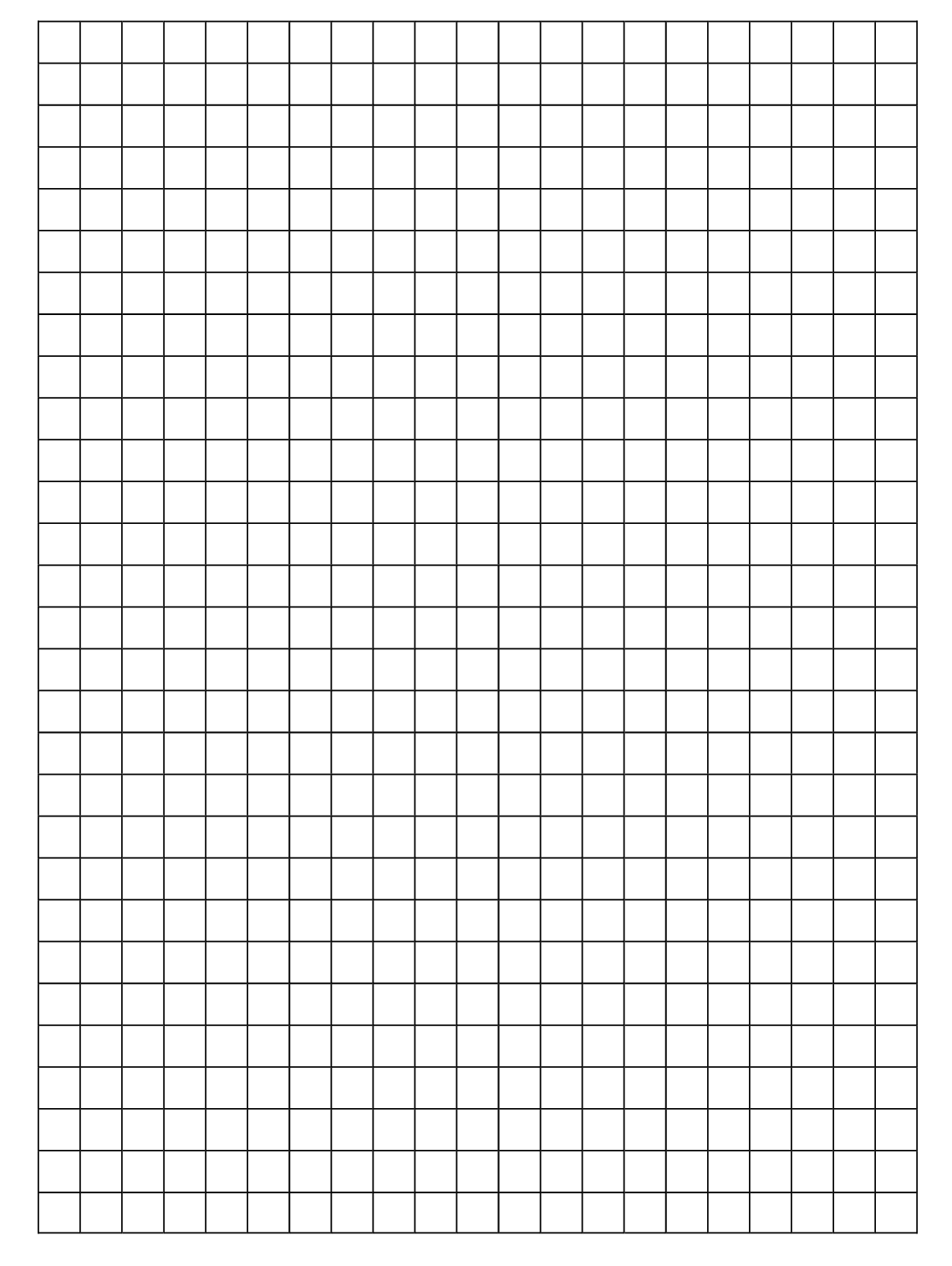 SlopeVelocityMeaning